Taber Cathcart serves as the Firm’s Capital Markets Practice Group Leader and Co-Leader of the Financial Services Sector Team. She focuses her practice on diversified financial transactions, concentrating on senior and subordinated debt transactions, including acquisition finance, real estate lending, and syndicated credit facilities.Taber has a broad range of experience representing financial institutions, investment firms and institutional investors in a variety of roles, including as agent banks, arrangers, underwriters and lead senior and or mezzanine debt providers, whether by way of secured or unsecured syndicated credit facilities, club deals, single-lender transactions or loan workouts and restructurings. As a trusted legal and business advisor to these financial institutions, she also plays an active role as thought leader for the Firm’s LIBOR Transition Team.In the community, Taber devotes a significant amount of time towards developing and advancing the arts and volunteering for non-profits in the Charlotte region. She is Past Chair of Child Care Resources, Inc., and is a previous Board Member of both Charlotte Ballet and Leadership Charlotte. In recognition of her leadership, the Charlotte Business Journal honored Taber as a 2020 Women in Business Achievement Award winner.Prior to law school, Taber had a decade-long career as a professional ballet dancer.Professional & Civic Engagement Association of Corporate GrowthAmerican Bar AssociationNorth Carolina Bar AssociationCharlotte Ballet, Chair-Elect for the Board of TrusteesChild Care Resources, Inc., Immediate Past ChairLeadership Charlotte, Past Board MemberThought Leadership “Using Special Purpose Credit Programs to Counteract Economic Disparity”, Bloomberg Law, September 2021“LIBOR Administrator Signals the Phase-Out of LIBOR to Begin in 2022”, Womble Bond Dickinson Client Alert, November 2020“Part III: The RESTART Act and the Long-term Recovery Sector Loan Program”, National Law Review, August 2020“Main Street Lending Program Set to Launch - Additional Terms and Guidance Released”, Womble Bond Dickinson Client Alert, June 2020“Update to Main Street Lending Program Federal Reserve Announces Revised Terms & FAQs”, Womble Bond Dickinson Client Alert, May 2020“Main Street Lending Program: Issues, Questions and Proposed Changes”, Womble Bond Dickinson Client Alert, April 2020“In the Context of Corporate Lending, Should Parties Push the Pause Button?”, Womble Bond Dickinson Client Alert, March 2020“LIBOR to SOFR – Five Things Every Financial Services Provider Should Know”, Womble Bond Dickinson Client Alert, March 2020100 Days in a Minute: Brief insights on legislative and regulatory changes that will impact your business, episode 16 – Banking and Finance: Insights on President Trump’s Impact on the Financial Sector, May 15, 2017.Honors & Awards Chambers USA Ranked Lawyer, Banking & Finance, North Carolina, 2023 - PresentWomen in Business Achievement Award, Charlotte Business Journal (2020)50 Most Influential Women Award, The Mecklenburg Times (2014)Education J.D., University of South Carolina School of Law, 2002cum laudeB.A., University of South Carolina, 1996Admitted to Practice North CarolinaRelated Services & Sectors Syndicated Lending; Finance: Banking, Restructuring, Insolvency; Equity Capital Markets; Banking and Finance; Financial Services; Rea; Estate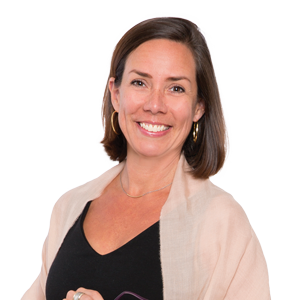 B. Taber CathcartPartnerCharlotte, NC, USt: 	704.350.6346e: 	taber.cathcart@wbd-us.com